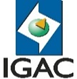 MEMORIA JUSTIFICATIVA - REGULACIÓNMEMORIA JUSTIFICATIVA - REGULACIÓNMEMORIA JUSTIFICATIVA - REGULACIÓNMEMORIA JUSTIFICATIVA - REGULACIÓNMEMORIA JUSTIFICATIVA - REGULACIÓNMEMORIA JUSTIFICATIVA - REGULACIÓNFECHAFECHAFECHAMEMORIA JUSTIFICATIVA - REGULACIÓNMEMORIA JUSTIFICATIVA - REGULACIÓNMEMORIA JUSTIFICATIVA - REGULACIÓNMEMORIA JUSTIFICATIVA - REGULACIÓNMEMORIA JUSTIFICATIVA - REGULACIÓNMEMORIA JUSTIFICATIVA - REGULACIÓNAAAA - MM - DDAAAA - MM - DDAAAA - MM - DDMEMORIA JUSTIFICATIVA - REGULACIÓNMEMORIA JUSTIFICATIVA - REGULACIÓNMEMORIA JUSTIFICATIVA - REGULACIÓNMEMORIA JUSTIFICATIVA - REGULACIÓNMEMORIA JUSTIFICATIVA - REGULACIÓNMEMORIA JUSTIFICATIVA - REGULACIÓNDATOS PROCESO:DATOS PROCESO:DATOS PROCESO:DATOS PROCESO:DATOS PROCESO:DATOS PROCESO:DATOS PROCESO:DATOS PROCESO:DATOS PROCESO:DATOS PROCESO:DATOS PROCESO:DATOS PROCESO:PROYECTO DE REGULACIÓNPROYECTO DE REGULACIÓNPROYECTO DE REGULACIÓNPROYECTO DE REGULACIÓNPROCESOFUNCIONARIO Y/O CONTRATISTAFUNCIONARIO Y/O CONTRATISTAFUNCIONARIO Y/O CONTRATISTAFUNCIONARIO Y/O CONTRATISTAFUNCIONARIO Y/O CONTRATISTAJUSTIFICACIÓN DEL PROYECTOJUSTIFICACIÓN DEL PROYECTOJUSTIFICACIÓN DEL PROYECTOJUSTIFICACIÓN DEL PROYECTOJUSTIFICACIÓN DEL PROYECTOJUSTIFICACIÓN DEL PROYECTOJUSTIFICACIÓN DEL PROYECTOJUSTIFICACIÓN DEL PROYECTOJUSTIFICACIÓN DEL PROYECTOJUSTIFICACIÓN DEL PROYECTOJUSTIFICACIÓN DEL PROYECTOJUSTIFICACIÓN DEL PROYECTO1.Antecedentes y razones de oportunidad y conveniencia que justifican su expedición:Antecedentes y razones de oportunidad y conveniencia que justifican su expedición:Antecedentes y razones de oportunidad y conveniencia que justifican su expedición:Antecedentes y razones de oportunidad y conveniencia que justifican su expedición:Antecedentes y razones de oportunidad y conveniencia que justifican su expedición:Indicar, con base en las normas vigentes, las razones que sustentan la necesidad de expedir el acto administrativo de regulación. Indicar, con base en las normas vigentes, las razones que sustentan la necesidad de expedir el acto administrativo de regulación. Indicar, con base en las normas vigentes, las razones que sustentan la necesidad de expedir el acto administrativo de regulación. Indicar, con base en las normas vigentes, las razones que sustentan la necesidad de expedir el acto administrativo de regulación. Indicar, con base en las normas vigentes, las razones que sustentan la necesidad de expedir el acto administrativo de regulación. Indicar, con base en las normas vigentes, las razones que sustentan la necesidad de expedir el acto administrativo de regulación. 1.1.Normas que otorgan la competencia para la expedición del correspondiente acto.Normas que otorgan la competencia para la expedición del correspondiente acto.Normas que otorgan la competencia para la expedición del correspondiente acto.Normas que otorgan la competencia para la expedición del correspondiente acto.Normas que otorgan la competencia para la expedición del correspondiente acto.Indicar las normas que facultan a la Entidad para expedir el acto administrativo de regulación.Indicar las normas que facultan a la Entidad para expedir el acto administrativo de regulación.Indicar las normas que facultan a la Entidad para expedir el acto administrativo de regulación.Indicar las normas que facultan a la Entidad para expedir el acto administrativo de regulación.Indicar las normas que facultan a la Entidad para expedir el acto administrativo de regulación.Indicar las normas que facultan a la Entidad para expedir el acto administrativo de regulación.1.2.Vigencia de la ley o norma reglamentada o desarrollada.Vigencia de la ley o norma reglamentada o desarrollada.Vigencia de la ley o norma reglamentada o desarrollada.Vigencia de la ley o norma reglamentada o desarrollada.Vigencia de la ley o norma reglamentada o desarrollada.Indicar si las normas citadas en los numerales 1 y 1.1. Se encuentran vigentes.Indicar si las normas citadas en los numerales 1 y 1.1. Se encuentran vigentes.Indicar si las normas citadas en los numerales 1 y 1.1. Se encuentran vigentes.Indicar si las normas citadas en los numerales 1 y 1.1. Se encuentran vigentes.Indicar si las normas citadas en los numerales 1 y 1.1. Se encuentran vigentes.Indicar si las normas citadas en los numerales 1 y 1.1. Se encuentran vigentes.1.3.Disposiciones derogadas, subrogadas, modificadas, adicionadas o sustituidas, si alguno de estos efectos se produce con la expedición del respectivo acto.Disposiciones derogadas, subrogadas, modificadas, adicionadas o sustituidas, si alguno de estos efectos se produce con la expedición del respectivo acto.Disposiciones derogadas, subrogadas, modificadas, adicionadas o sustituidas, si alguno de estos efectos se produce con la expedición del respectivo acto.Disposiciones derogadas, subrogadas, modificadas, adicionadas o sustituidas, si alguno de estos efectos se produce con la expedición del respectivo acto.Disposiciones derogadas, subrogadas, modificadas, adicionadas o sustituidas, si alguno de estos efectos se produce con la expedición del respectivo acto.Indicar cuáles normas serán derogadas, subrogadas, modificadas, adicionadas o sustituidas con la expedición del acto de regulación.Indicar cuáles normas serán derogadas, subrogadas, modificadas, adicionadas o sustituidas con la expedición del acto de regulación.Indicar cuáles normas serán derogadas, subrogadas, modificadas, adicionadas o sustituidas con la expedición del acto de regulación.Indicar cuáles normas serán derogadas, subrogadas, modificadas, adicionadas o sustituidas con la expedición del acto de regulación.Indicar cuáles normas serán derogadas, subrogadas, modificadas, adicionadas o sustituidas con la expedición del acto de regulación.Indicar cuáles normas serán derogadas, subrogadas, modificadas, adicionadas o sustituidas con la expedición del acto de regulación.2.Ámbito de aplicación del respectivo acto y los sujetos a quienes va dirigidoÁmbito de aplicación del respectivo acto y los sujetos a quienes va dirigidoÁmbito de aplicación del respectivo acto y los sujetos a quienes va dirigidoÁmbito de aplicación del respectivo acto y los sujetos a quienes va dirigidoÁmbito de aplicación del respectivo acto y los sujetos a quienes va dirigidoIndicar la materia y alcance de la regulación, así como los actores involucrados. Indicar la materia y alcance de la regulación, así como los actores involucrados. Indicar la materia y alcance de la regulación, así como los actores involucrados. Indicar la materia y alcance de la regulación, así como los actores involucrados. Indicar la materia y alcance de la regulación, así como los actores involucrados. Indicar la materia y alcance de la regulación, así como los actores involucrados. 3.Señalar el impacto económico.Señalar el impacto económico.Señalar el impacto económico.Señalar el impacto económico.Señalar el impacto económico.Indicar el impacto económico (costo o ahorro) que generará el acto administrativo con su implementación.Indicar el impacto económico (costo o ahorro) que generará el acto administrativo con su implementación.Indicar el impacto económico (costo o ahorro) que generará el acto administrativo con su implementación.Indicar el impacto económico (costo o ahorro) que generará el acto administrativo con su implementación.Indicar el impacto económico (costo o ahorro) que generará el acto administrativo con su implementación.Indicar el impacto económico (costo o ahorro) que generará el acto administrativo con su implementación.4.Disponibilidad presupuestal.Disponibilidad presupuestal.Disponibilidad presupuestal.Disponibilidad presupuestal.Disponibilidad presupuestal.Señalar si es necesario contar con recursos y la eventual fuente de los mismos, para la expedición del acto de regulación.Señalar si es necesario contar con recursos y la eventual fuente de los mismos, para la expedición del acto de regulación.Señalar si es necesario contar con recursos y la eventual fuente de los mismos, para la expedición del acto de regulación.Señalar si es necesario contar con recursos y la eventual fuente de los mismos, para la expedición del acto de regulación.Señalar si es necesario contar con recursos y la eventual fuente de los mismos, para la expedición del acto de regulación.Señalar si es necesario contar con recursos y la eventual fuente de los mismos, para la expedición del acto de regulación.5.Impacto medioambiental o sobre el patrimonio cultural de la Nación.Impacto medioambiental o sobre el patrimonio cultural de la Nación.Impacto medioambiental o sobre el patrimonio cultural de la Nación.Impacto medioambiental o sobre el patrimonio cultural de la Nación.Impacto medioambiental o sobre el patrimonio cultural de la Nación.Indicar si el acto administrativo tendrá o no impactos medioambientales o sobre el patrimonio cultural de la nación. Indicar si el acto administrativo tendrá o no impactos medioambientales o sobre el patrimonio cultural de la nación. Indicar si el acto administrativo tendrá o no impactos medioambientales o sobre el patrimonio cultural de la nación. Indicar si el acto administrativo tendrá o no impactos medioambientales o sobre el patrimonio cultural de la nación. Indicar si el acto administrativo tendrá o no impactos medioambientales o sobre el patrimonio cultural de la nación. Indicar si el acto administrativo tendrá o no impactos medioambientales o sobre el patrimonio cultural de la nación. 6.Cumplimiento de los requisitos de información al público previsto en el numeral 8, del artículo 8 de la Ley 1437 de 2011.Cumplimiento de los requisitos de información al público previsto en el numeral 8, del artículo 8 de la Ley 1437 de 2011.Cumplimiento de los requisitos de información al público previsto en el numeral 8, del artículo 8 de la Ley 1437 de 2011.Cumplimiento de los requisitos de información al público previsto en el numeral 8, del artículo 8 de la Ley 1437 de 2011.Cumplimiento de los requisitos de información al público previsto en el numeral 8, del artículo 8 de la Ley 1437 de 2011.Indicar las fechas en las cuales el proyecto de acto administrativo fue sometido a consulta pública, de acuerdo con lo establecido en el numeral 8 del artículo 8 de la Ley 1437 de 2011 o norma vigente, mediante su publicación en la página web del Instituto Geográfico Agustín Codazzi. Indicar las fechas en las cuales el proyecto de acto administrativo fue sometido a consulta pública, de acuerdo con lo establecido en el numeral 8 del artículo 8 de la Ley 1437 de 2011 o norma vigente, mediante su publicación en la página web del Instituto Geográfico Agustín Codazzi. Indicar las fechas en las cuales el proyecto de acto administrativo fue sometido a consulta pública, de acuerdo con lo establecido en el numeral 8 del artículo 8 de la Ley 1437 de 2011 o norma vigente, mediante su publicación en la página web del Instituto Geográfico Agustín Codazzi. Indicar las fechas en las cuales el proyecto de acto administrativo fue sometido a consulta pública, de acuerdo con lo establecido en el numeral 8 del artículo 8 de la Ley 1437 de 2011 o norma vigente, mediante su publicación en la página web del Instituto Geográfico Agustín Codazzi. Indicar las fechas en las cuales el proyecto de acto administrativo fue sometido a consulta pública, de acuerdo con lo establecido en el numeral 8 del artículo 8 de la Ley 1437 de 2011 o norma vigente, mediante su publicación en la página web del Instituto Geográfico Agustín Codazzi. Indicar las fechas en las cuales el proyecto de acto administrativo fue sometido a consulta pública, de acuerdo con lo establecido en el numeral 8 del artículo 8 de la Ley 1437 de 2011 o norma vigente, mediante su publicación en la página web del Instituto Geográfico Agustín Codazzi. OBSERVACIONES ADICIONALESOBSERVACIONES ADICIONALESOBSERVACIONES ADICIONALESOBSERVACIONES ADICIONALESOBSERVACIONES ADICIONALESOBSERVACIONES ADICIONALESOBSERVACIONES ADICIONALESOBSERVACIONES ADICIONALESOBSERVACIONES ADICIONALESOBSERVACIONES ADICIONALESOBSERVACIONES ADICIONALESOBSERVACIONES ADICIONALESFUNCIONARIOS O CONTRATISTAS SOLICITANTESFUNCIONARIOS O CONTRATISTAS SOLICITANTESFUNCIONARIOS O CONTRATISTAS SOLICITANTESFUNCIONARIOS O CONTRATISTAS SOLICITANTESFUNCIONARIOS O CONTRATISTAS SOLICITANTESFUNCIONARIOS O CONTRATISTAS SOLICITANTESFUNCIONARIOS O CONTRATISTAS SOLICITANTESFUNCIONARIOS O CONTRATISTAS SOLICITANTESFUNCIONARIOS O CONTRATISTAS SOLICITANTESFUNCIONARIOS O CONTRATISTAS SOLICITANTESFUNCIONARIOS O CONTRATISTAS SOLICITANTESFUNCIONARIOS O CONTRATISTAS SOLICITANTESProyectóProyectóCargoRevisóRevisóCargoAprobóAprobóCargo